_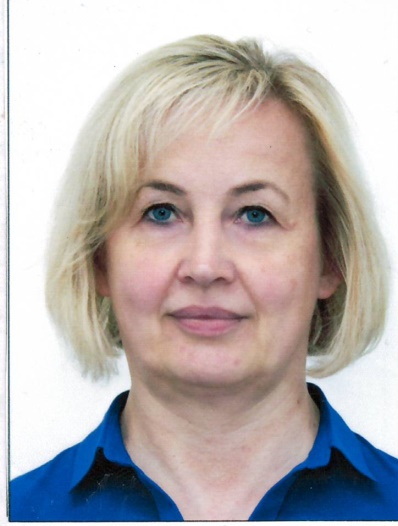 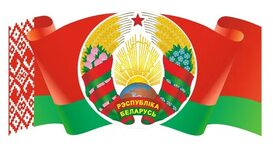 ВЕРХНЕДВИНСКИЙ РАЙОНБИГОСОВСКИЙСЕЛЬСКИЙ СОВЕТ ДЕПУТАТОВ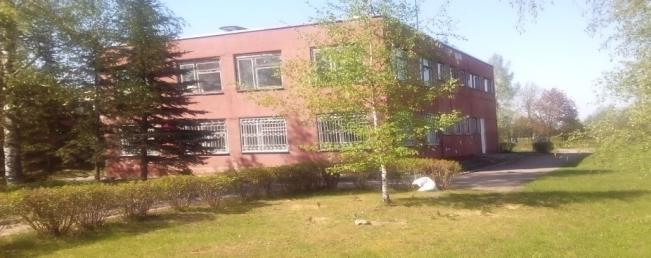 ГРАФИКличного приема граждан, их представителей, представителей юридических лиц депутатами Бигосовского сельского Совета депутатов 29 созыва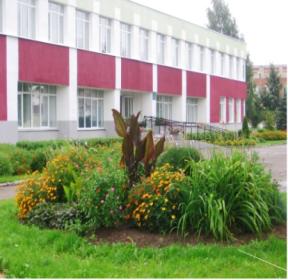 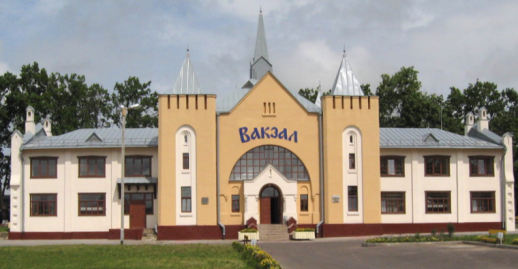 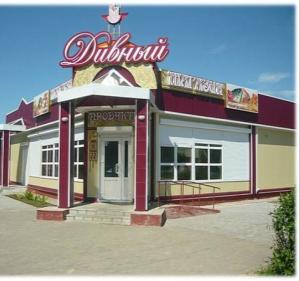 Вышестоящий государственный органВерхнедвинский районный Совет депутатов
211631, Витебская область, г. Верхнедвинск, ул. Кооперативная, 1Ф.И.О.Избирательный округДни и время приемаМесто приемаТелефонАнашкоИнна ВладимировнаБигосовский № 1Первый четверг  с 17.00 до 18.00ОАО «Инвет» (актовый зал)6-95-54СлободаОльга МирославовнаБигосовский № 2Вторая пятница с 17.00 до 18.00Бигосовский сельисполком (кабинет управ.делами)6-31-91Кич Марина МихайловнаБигосовский № 7Первая среда с 10.00 до 11.00Бигосовский СДК (кабинет директора)6-57-88МеренковаЛюдмила МихайловнаБигосовский № 4Третья среда с 12.00 до 14.00УЗ «Бигосовская участковая больница» (кабинет фельдшера)+375 29 2457839АмерхановаНаталья АлександровнаБигосовский № 5Последняя пятница с 17.00 до 18.00Бигосовский сельисполком (кабинет председателя)6-31-21НовиковИгорь АлексеевичБигосовский № 6Второй вторник с 17.00 до 18.00ГУО «Бигосовская ДШИ» (кабинет директора)6-57-93Паршуто Валентина СергеевнаБигосовский № 3Третья пятница с 17.00 до 18.00Бигосовский сельисполком (кабинет председателя)6-31-21Киселевич Виталий ВикторовичМорозовский № 8Четвертый вторник с 17.00 до 18.00Бигосовский сельисполком (кабинет председателя)6-31-21КазураВячеслав КонстантиновичБалиновский № 9Первая пятница с17.00 до18.00ОАО «Балины» (кабинет директора)6-93-81